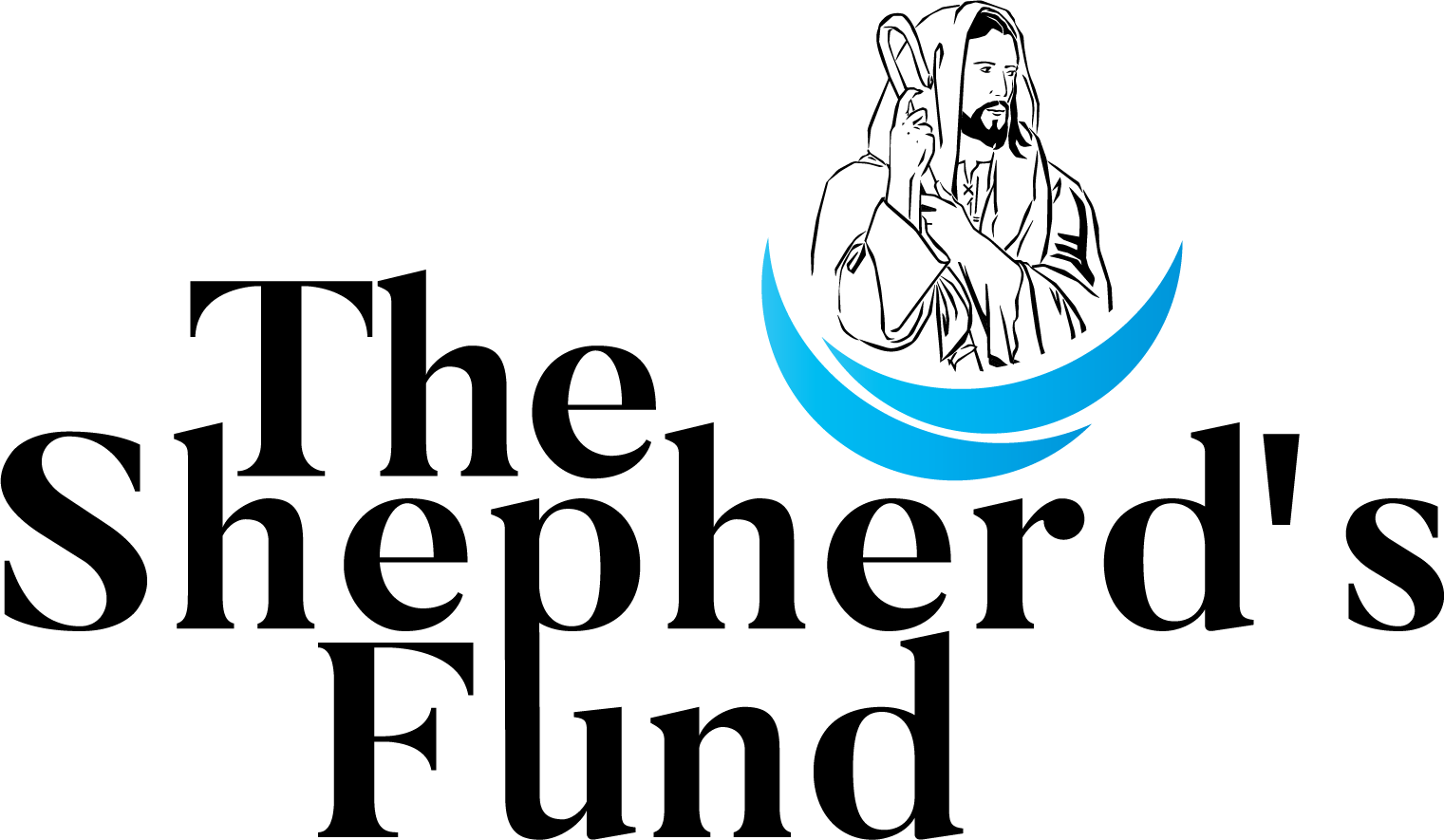 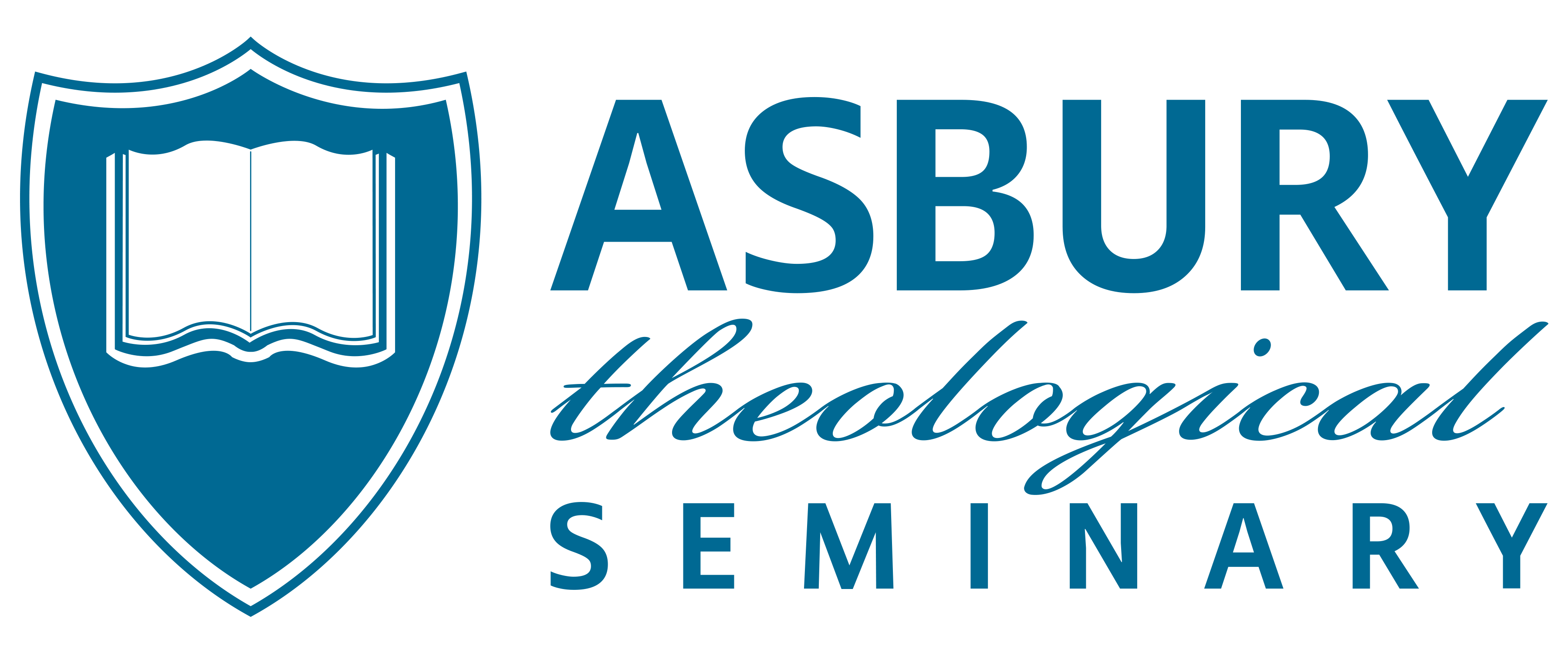 The Asbury Shepherd’s FundRetired Pastors Compassion ProgramFor retired pastors who find themselves in financial distress due to unexpected life circumstances.Date: 		Denomination: 		Leader:	Full Name: 		DOB ______/______/_______    (if spouse of pastor include pastors name here:	)Address: 		 City:	 State: 		Zip:		Primary Phone:	Email: 		 SS # (last 4 digits):	Physician’s name and phone number:	Total Expected Medical Expense:		Expense request for next 12 months:			Please indicate the following that apply:Asbury Degree Received	 Graduation Year	RetiredDisabledOther	Years of Service in Ministry 	Describe the medical situation you have encountered and the financial need you are experiencing as a result. Include information regarding your capacity to meet that need:Please provide contact information for your denomination leadership, to verify good standing in your denomination :	I certify that the above is true and correct and authorize the Shepherd’s Fund Committee to consider my statements in application for a grant.  If any of the above statements change prior to the grant award being made, I will provide an update to the Shepherd’s Fund Committee.Applicant Signature                                                                    Asbury Alumni Director Signature